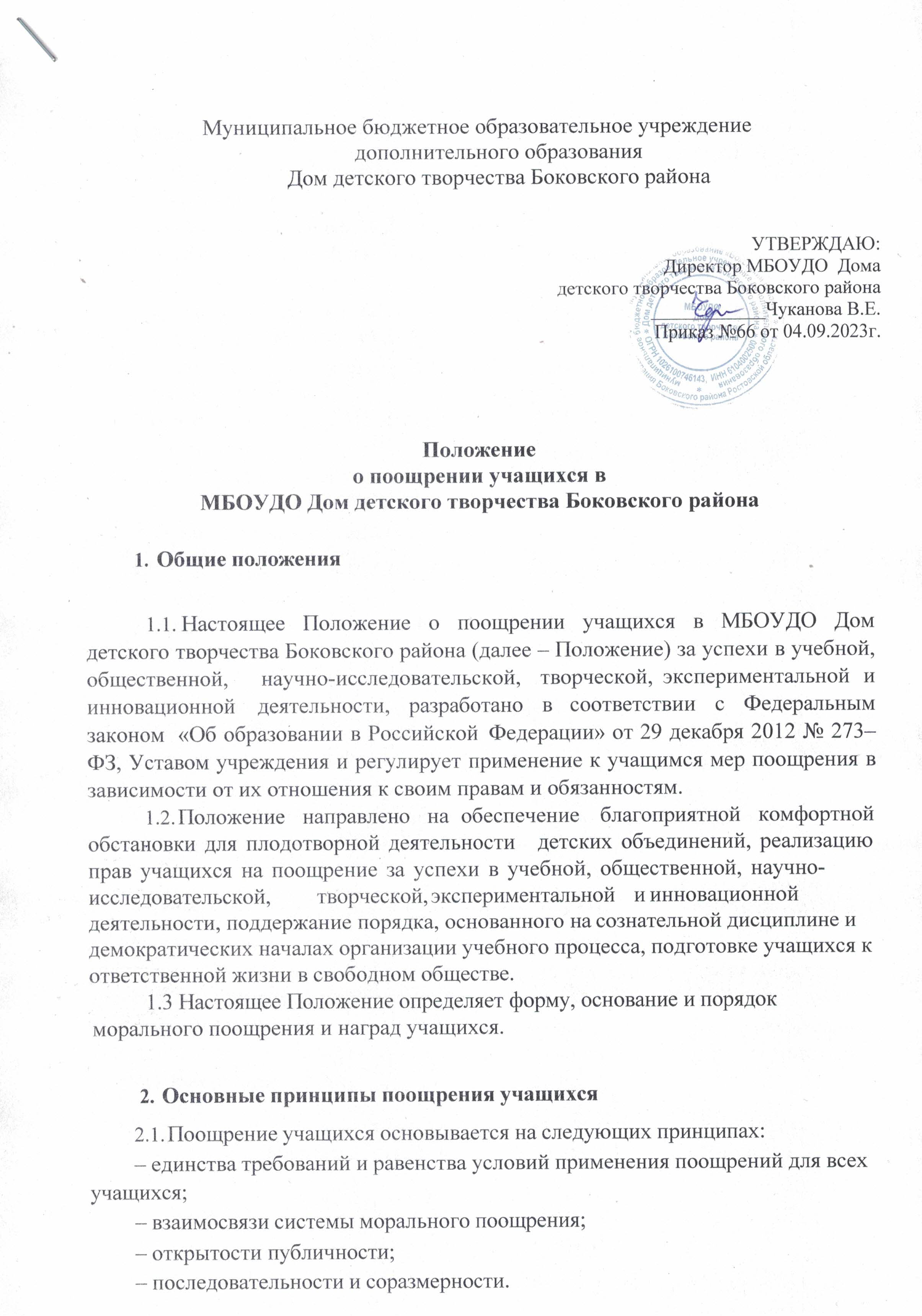 Виды и формы поощренияВ Учреждении применяются	следующие	формы	поощрений: объявление благодарности учащимся; награждение Почетными грамотами, благодарственными письмами; вручение Дипломов 1, 2, 3 степени; вручение	благодарственных	писем	родителям	(законным представителям) учащихся; презентация достижений учащихся (выставка, выступление, публикация и т.д.); благодарность на сайте Учреждения; ходатайство	о	выдвижении	на	награждение	премией Главы Администрации Боковского района.Основание для поощрения учащихся. Основанием для поощрения учащихся является: успехи в учебе; успехи	в	общественной,	научно-исследовательской,	творческой деятельности; участие в экспериментальной и инновационной деятельности; победы в конкурсах, смотрах, выставках, олимпиадах, различного уровня; успешное участие в конкурсах, выставках, научно–практических конференциях, соревнованиях, олимпиадах различного уровня; активное участие в мероприятиях профориентационного характера; активное участие в культурно-массовых мероприятиях.Порядок осуществления поощрительных мер.Поощрение учащихся объединений осуществляется на основании ходатайства (представления), а так же в соответствии с положениями о проводимых в Учреждении и муниципальных конкурсах, фестивалях, выставках и других мероприятиях, и утверждается комиссией из числа педагогических работников и работников сторонних организаций: спорта, культуры, комитета по молодежной политике и др.Решение комиссии оформляется приказом по учреждению.Ходатайствовать о представлении учащегося к поощрению имеют право:директор;заместитель директора по УВР;методисты;педагоги дополнительного образования.Поощряются отдельные учащиеся за успехи в учебе, участие и победу в учебных, творческих конкурсах, фестивалях и т.д.Поощряются коллективы (объединения, творческие коллективы, группы учащихся) за активное участие и победы в различных конкурсах, праздниках и других мероприятиях, а также по итогам учебного года.Награждения за успех и в различных видах деятельности производится на торжественных мероприятиях Учреждения, в обстановке широкой гласности.Критериями оценки для поощрения учащихся, творческих коллективов и групп служат:достижение высоких результатов;активное участие в мероприятиях, повышающих имидж Учреждения;успешное выступление на мероприятиях различного уровня;добросовестное выполнение учебных программ и планов.Бланки наградных документов.Благодарственное письмо, почётная грамота, диплом оформляется и заверяется подписью директора Учреждения и печатью.